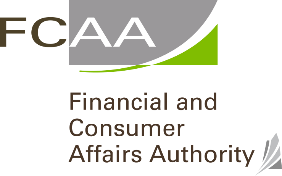 REPORT OF INSURANCE PLACED WITH UNLICENSED INSURERS – PURCHASED THROUGH A LICENSED AGENTTO:	The Financial and Consumer Affairs Authority of Saskatchewan	Insurance and Real Estate Division 									Attention:  Superintendent of Insurance									1919 Saskatchewan Drive, Suite 601Pursuant to sections 463 and 465 of The Saskatchewan Insurance Act, every person who effects a contract of insurance with an unlicensed insurer is required to pay to the Superintendent of Insurance (“Superintendent”) a tax of 10% of the premium paid or payable.  Where the contract is effected by a licensed agent, this tax is to be submitted to the Superintendent with a return providing the particulars of the insurance contract, outlining the reasons why the insurance could not be obtained from a licensed insurer, and describing the attempts at securing insurance with a licensed insurer.  The agent shall submit the return and the tax no later than the tenth day of the month following the month in which the contract was effected.Name of insured  __________________________________________Address of Insured _________________________________________Contact Person____________________________________________Contact Person Telephone Number ____________________________Contact Person E-mail Address ________________________________Amount of insurance obtained ___________________________________________Description of Insurance acquired  (particulars of the insurance contract ) ___________________________________________________________________Gross Premium:  _____________________________________________________Unlicensed insurer(s) from which insurance was obtained:Name of Insurer				Address	______________________________	________________________________Reasons as to why insurance was not available at reasonable rates or on terms stipulated by the insured, including a list of companies licensed in Saskatchewan that stated they would not provide the above coverage (please provide a detailed explanation on a separate sheet).A cheque in the amount of $___________, being 10% of the gross premium for the above insurance is      enclosed herein.**If space is insufficient, attach a schedule showing the details of each item.**Cheque is to be made payable to the Financial and Consumer Affairs Authority of Saskatchewan.STATUTORY DECLARATIONI, the undersigned, a licensed agent, do solemnly declare as follows:That the information and documents provided in support of this return are complete and true in all respects.That I have complied with the requirement of the laws of Saskatchewan to which this return relates.I make this solemn declaration conscientiously believing it to be true, and knowing that it is of the same force and effect as if made under oath and by virtue of the Canada Evidence Act.DECLARED before me at the _______ ) of __________in the Province 	)of _____________, this ____ 	)		           Signature of Licensed Agentday of  _______, _______.	)			 	)			___________________________	)			A Commissioner for Oaths in and			Print Name of Licensed Agent	for the Province of _______________.My Commission expires ________.A Notary Public in and for the Province of _____________.My Appointment expires ________.(or) Being a Solicitor.________________________________NOTE:  In addition to the tax required by Section 463 of the  Insurance Act, the Revenue Division of  Finance has additional reporting and tax requirements. For information, they may be contacted at , telephone (306) 787-6645, orhttp://www.gov.sk.ca/finance/revenue/ins/ins.htm